									ПРИЛОЖЕНИЕ По данным мониторинга социально-экономического развития города за январь-июль 2022 года увеличились показатели в сравнении с аналогичным периодом прошлого года по 6-ти из 9-ти основных отраслей экономики. Увеличение показали: промышленность + 30,8%, транспорт + 10,4%, розничная торговля +17,8 %, оптовая торговля +0,9%, платные услуги населению + 15,3%. Снижение отмечено в: строительстве на 25,2%, сельском хозяйстве на 13,8%, общественном питании на 1,1%.Темп роста среднемесячной заработной платы в расчете на одного работника в Новороссийске по крупным и средним предприятиям составил 110,2 %. На 01 августа текущего года численность официально зарегистрированных безработных уменьшилась на 211 человек или на 19,9% и составила 848 человек. Уровень регистрируемой безработицы составил 0,4%, в январе-июле 2021 года показатель составлял 0,5%. Слайд 1                   Слайд 2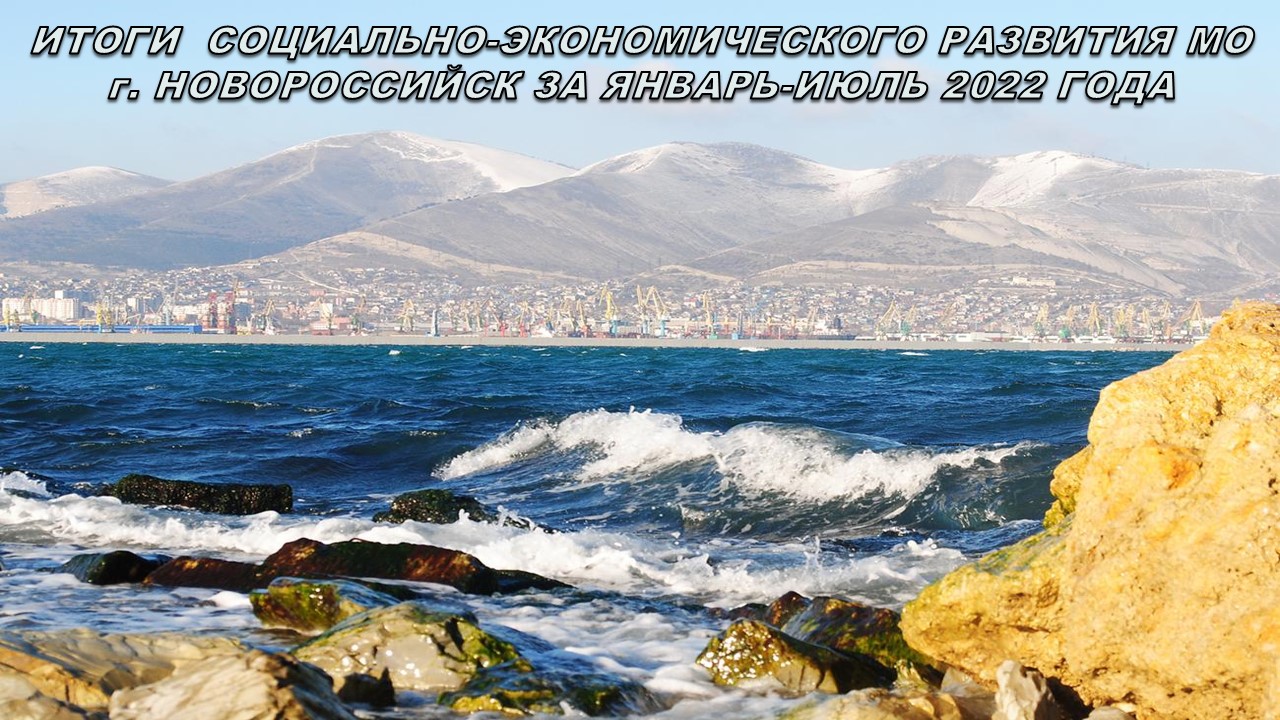 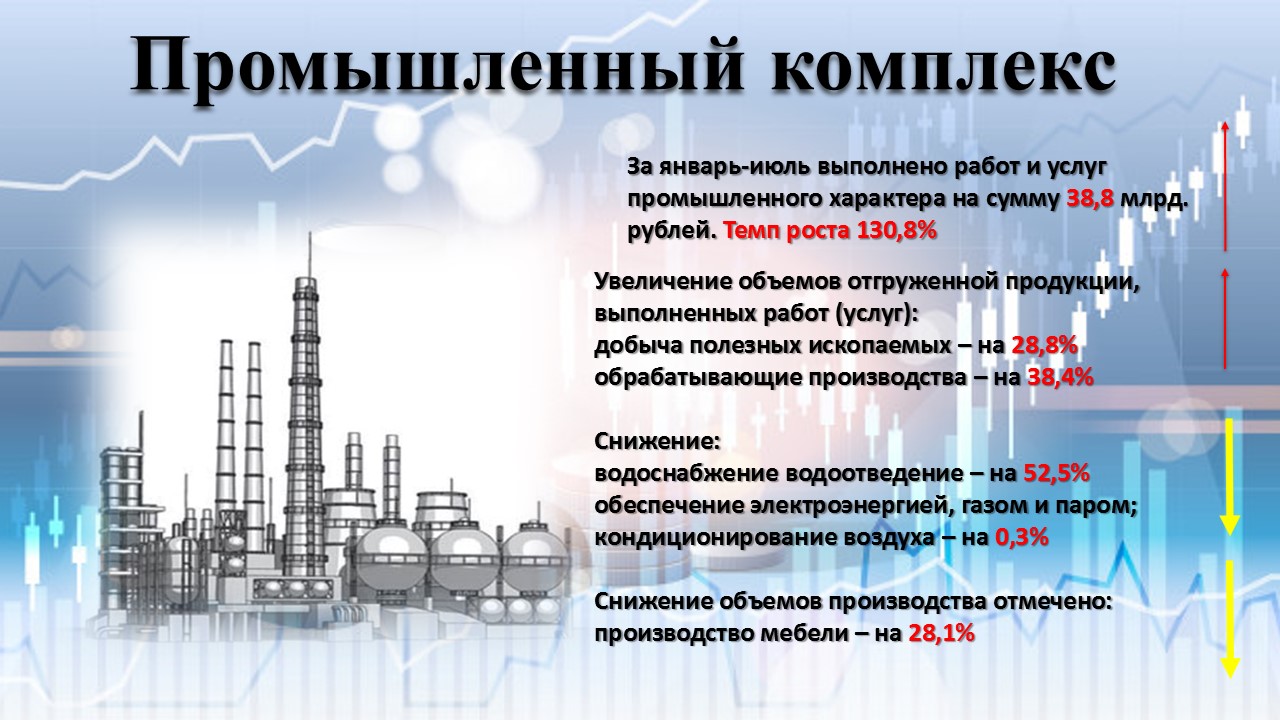 Слайд 3 			Слайд 4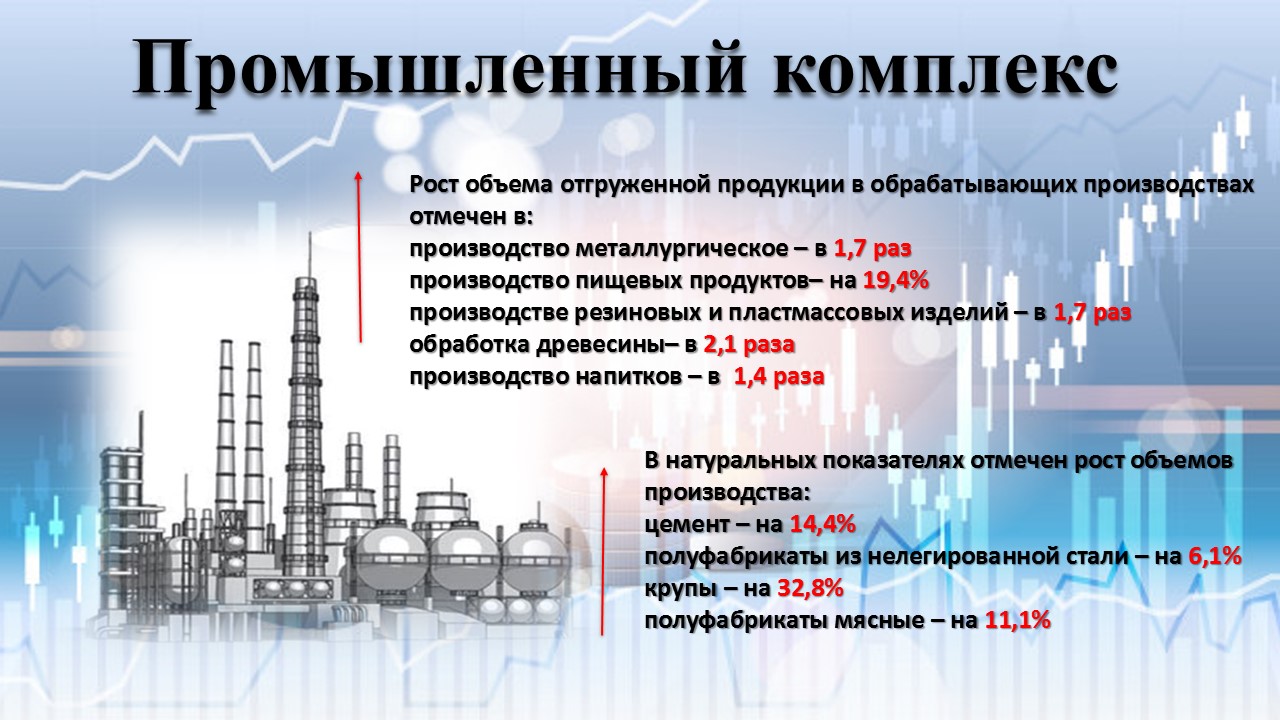 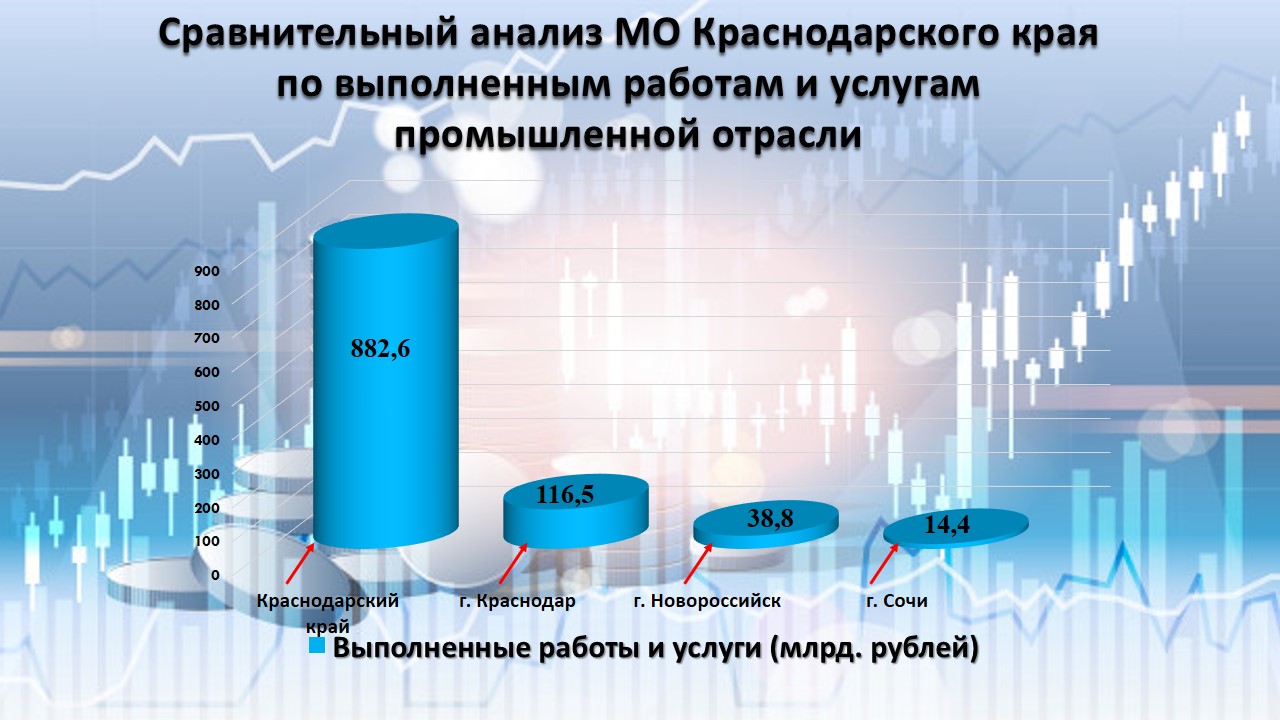 Слайд 5    				Слайд 6 	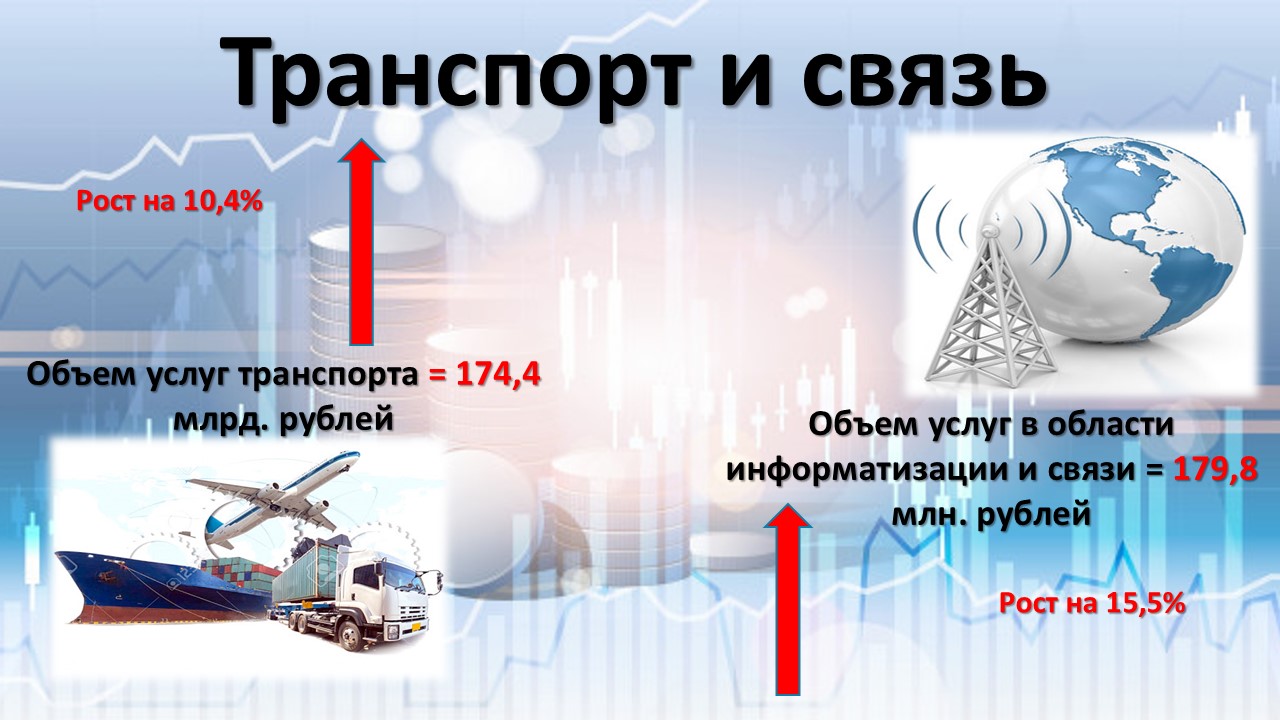 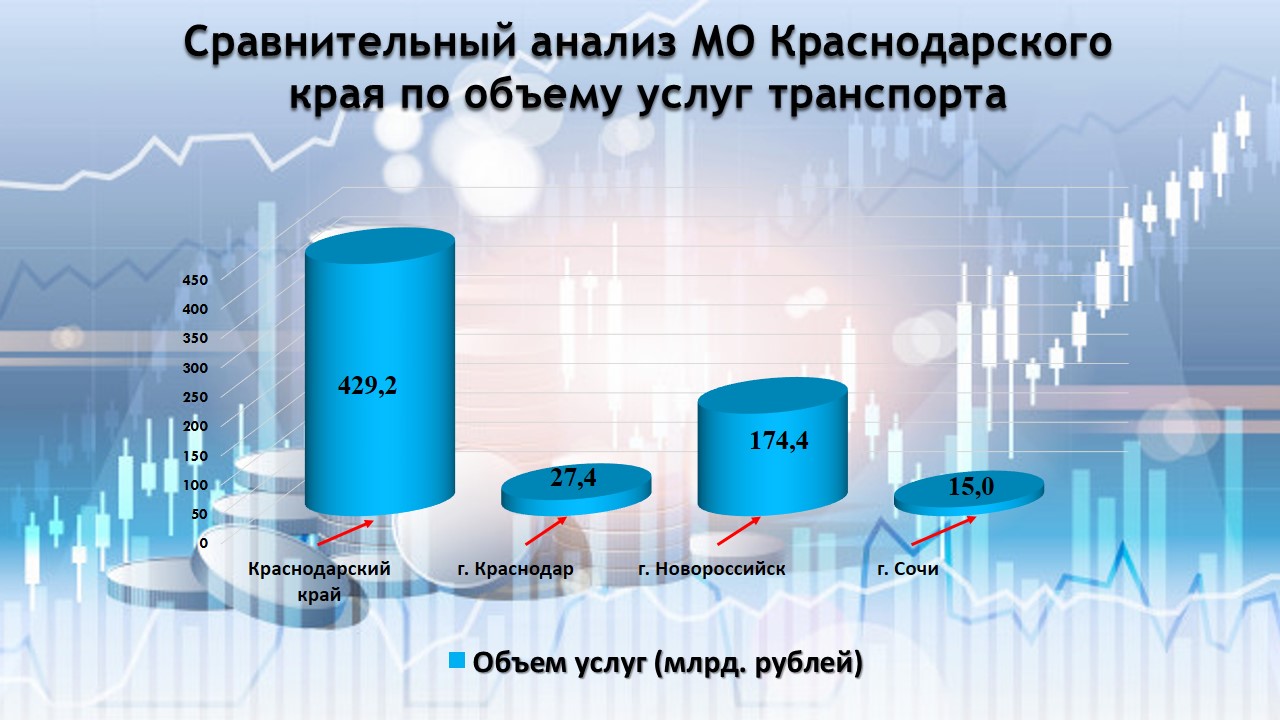    Слайд 7 				Слайд 8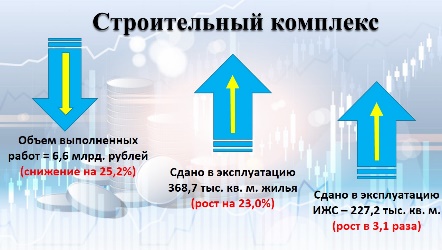 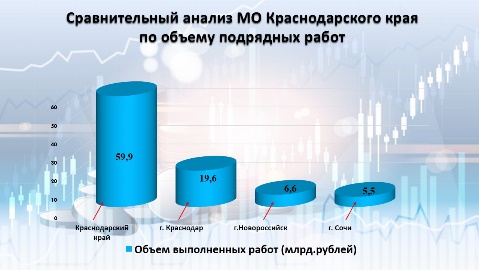 		Слайд 9 		        Слайд 10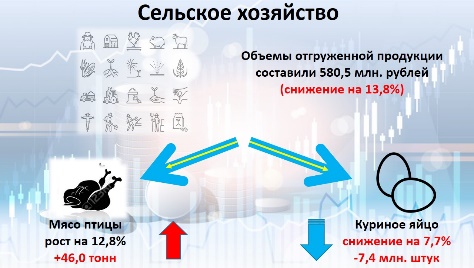 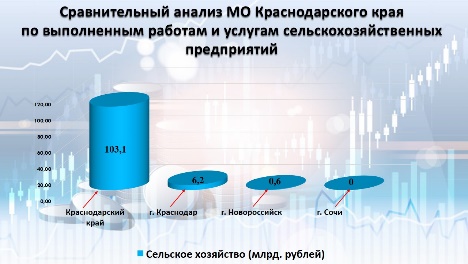 Слайд 11 			Слайд 12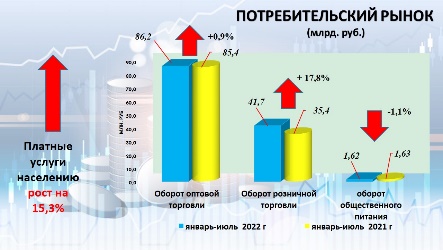 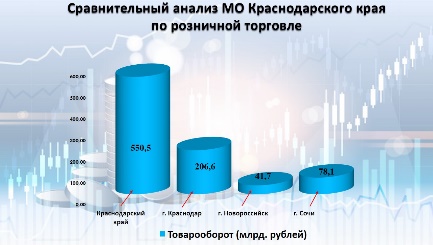 Слайд 13	                  Слайд 14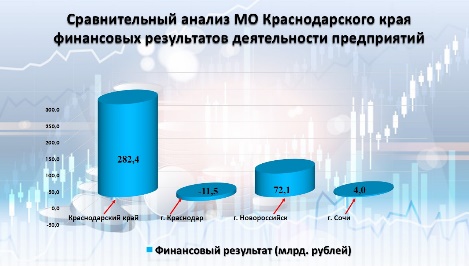 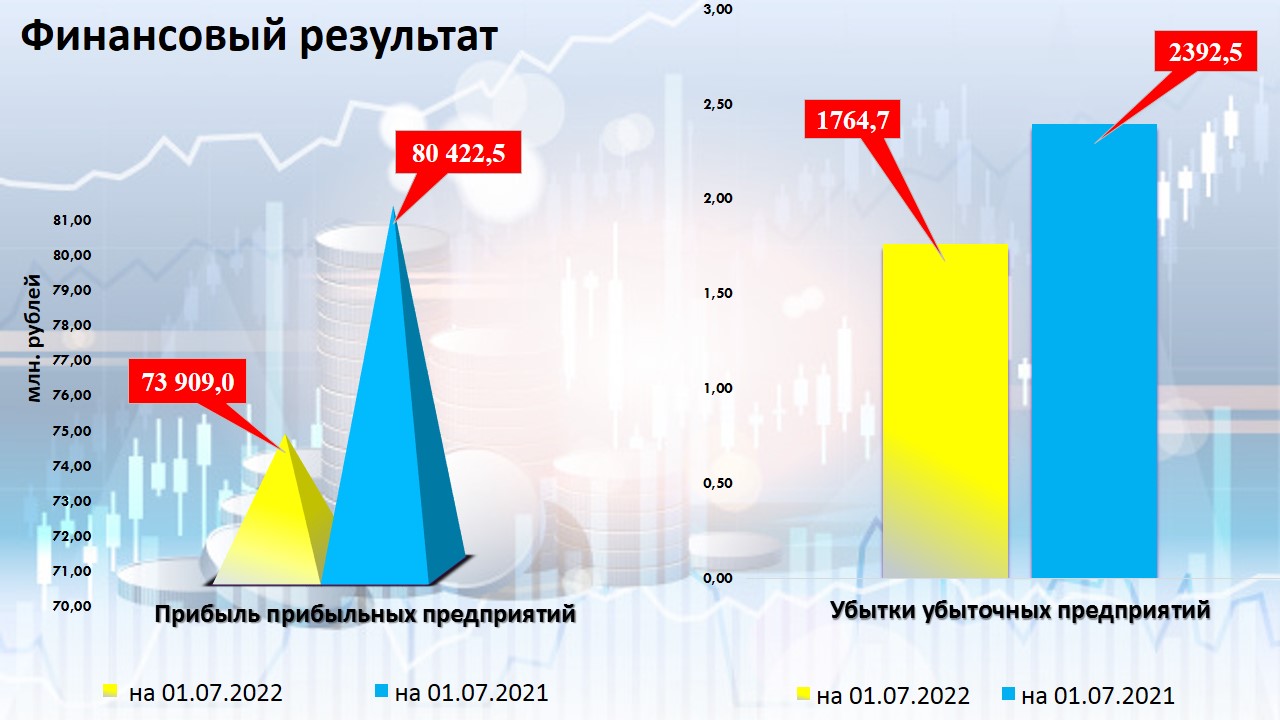 Слайд 15				Слайд 16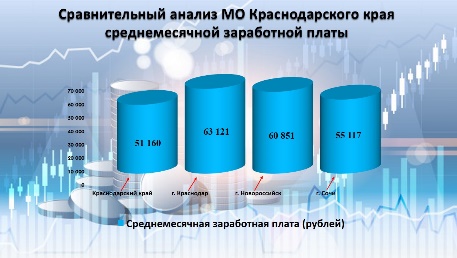 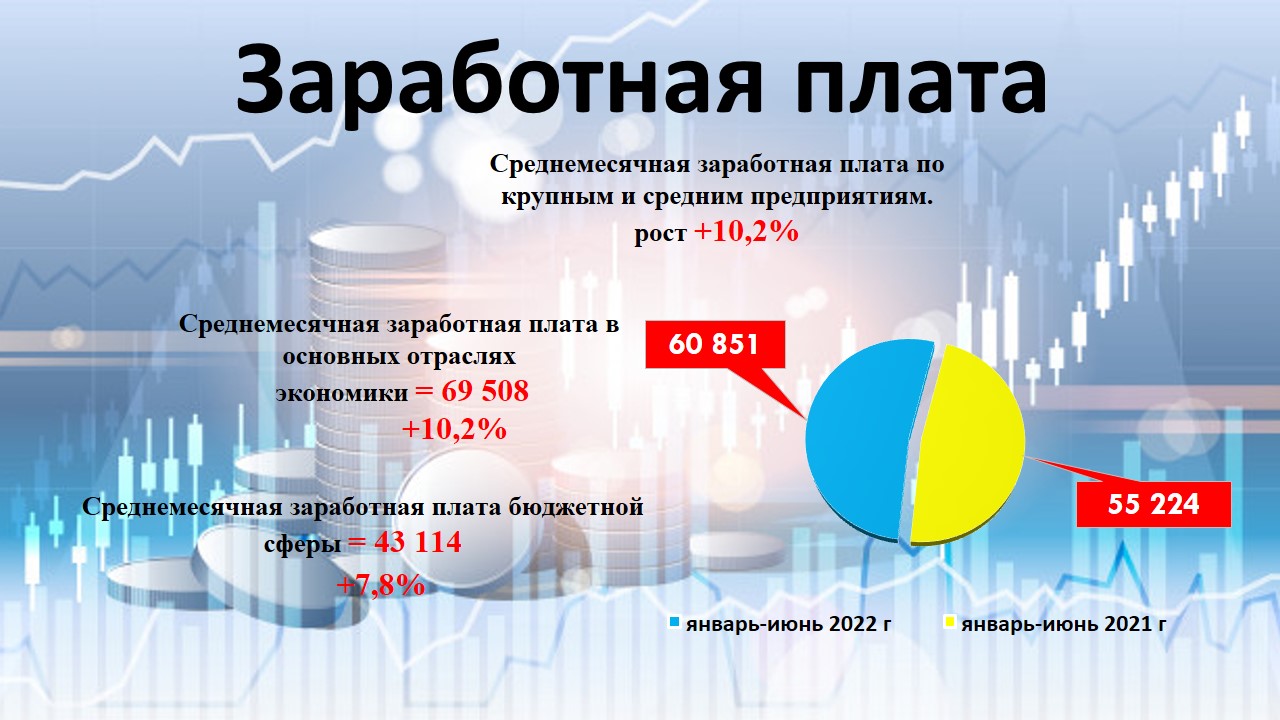 		Слайд 17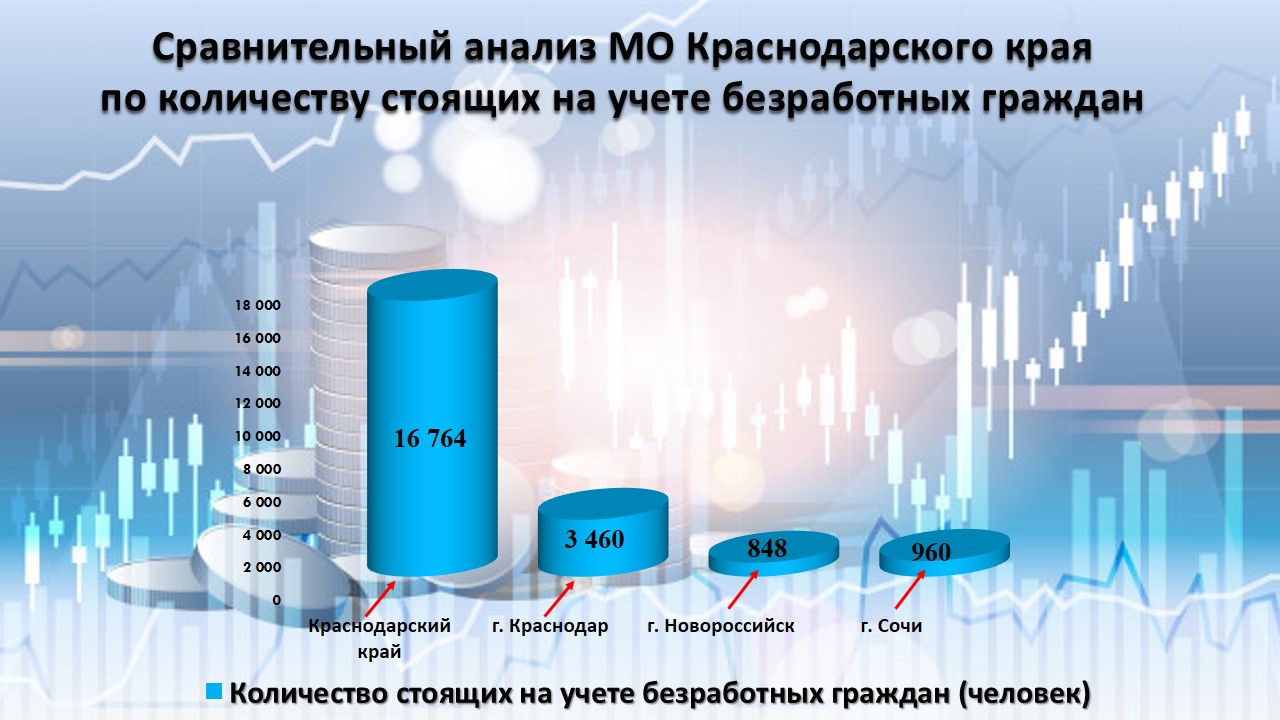 